       ПРЕДМЕТ: Појашњење конкурсне документације за ЈН 22/2019,  Израдa анализе пројекта, нацрта студије оправданости за давање лучке концесије, учествовање у изради коначног предлога за доношење концесионог акта, припрема и учешће у поступку доделе лучке концесије у делу припреме одговора на техничка питања потенцијалних понуђачаУ складу са чланом 63. став 2. и став 3. Закона о јавним набавкама („Службени гласник Републике Србије“, бр. 124/12, 14/15 и 68/15), објављујемо следећи одговоре на питањаПитање 1:У објављеној Измени и допуни конкурсне документације број 1, између осталог, дат је следећи текст:„Мења се модел уговора у члану 4. тако да уместо:ДИНАМИКА И НАЧИН ПЛАЋАЊАЧлан Наручилац се обавезује да бе плаћање извршити у року до 45 дана по пријему исправне фактуре Пружаоца услуге са извештајем потписаним од стране овлашћених представника Пружаоца услуге и Наручиоца, на следеђи начин:а) 30 %, односно износ оддинара без ПДВ-а на име аванса (попуњава Понуђач), када Пружалац услуге достави Наручиоцу: захтев за уплату аванса у 4 (четири) ииистоврсних примерака, банкарску гаранцију за поврађај аванса из члана 4 овог уговора, банкарску гаранцију за добро изршење посла из члана 4. овог уговора, полису осигурања из члана 5. овог уговораПружалац услуге се обавезује да примљени аванс правда кроз привремене месечне ситуације које испоставља Наручиоцу, умањењем износа у привременим ситуацијама, с тим да примљени аванс мора бити оправдан закључно са последњом привременом ситуацијом.Остатак укупно уговорене цене са ПДВ биће исплаћен на основу исправно испостављених привремених ситуација и окончане ситуације које Пружалац услуге испоставља за извршене услуге, с тим што окончана ситуација мора износити минимум 10 % од уговорене вредности услуга са ПДВ.Саставни део привремене ситуације је извештај о нивоу извршених услуга оверен од стране представника Наручиоца.Окончана ситуација се испоставља по успешном завршетку Фазе 2Под исправно испостављеном ситуацијом сматра се ситуација која поседује сва обележја рачуноводствене исправе у смислу одредаба Закона о рачуноводству и ревизији („Службени гласник РС“, број 46/2006, 111/2009, 99/2011 - др. закон и 62/2013 - др. закон), пореских прописа и других прописа који уређују ову област и уз којује Наручиоцу достављен Извештај о извршеној услузи.Уколико изабрани Пружалац услуге испостави ситуације које у неком елементу не испуњавају услове да буду прихвађене као рачуноводствена исправа и/или не достави Извештај о извршеним Услугама фазу за коју испоставља ситуацију иста нейе биш прихвађене као основ за плађање по овом уговору и биђе врађена Извршиоцу у року од 10 (десет) радних дана од дана њиховог пријема, ради отклањања уочених недостатака и/или неправилности.Наручилац је у обавези да неспорни износ испостављене ситуације, овери у року од 15 дана од дана добијања исправне ситуације.Плаћање бе се вршити искључиво на рачун Пружаоца услуге.Након завршетка свих Услуга, Пружалац Услуга ће поднети Наручиоцу на разматрање нацрт окончане ситуације са потребном пратеђом документацијом, у коме се детаљно приказује вредност свих извршених Услуга. У року од 7 дана од дана пријема поменутог предлога Наручилац и Пружалац Услуга бе, уколико је потребно, извршити измене о којима се међусобно договоре. Пружалац Услуга бе након тога припремити и доставити Наручиоцу усаглашену коначну верзију окончане ситуације, Усаглашени обрачун ћесе сматрати као „окончана ситуација и исти бе бим оверен од стране Наручиоца. Окончана ситуација представља потпуно и коначно регулисање свих износа по овом уговору или у вези с њим. Сва плађања бе се вршити на рачун Извршиоца         привредног друштва пословни рачун.         отворен код пословне банке.(попуњава Понуђач)У случају да, у току извршења овог уговора, пословни рачун буде, угашен или промењен, привредно друштво се обавезује да благовремено и писаним путем обавести Наручиоца о новом броју пословног рачуна и називу банке код којегје тај рачун отворен, ради плађања по овом уговору.Сада стојиНаручилац ће Пружаоцу услуге исплатити укупну вредност услуге на следеђи начин:1)            аванс у висини од 30% од укупно вредности услуге, у износу од  динара са ПДВ (словима:  2)            остатак обавезе за извршене услуге Наручилац, на основу испостављених месечних рачуна који су процентуално умањени за правдање аванса, уз достављање извештаја о извршеним услугама потписаним од стране Наручиоца и Пружаоца услуга.Износ се уплађује се на текуђи рачун Понуђача, најкасније 45 дана од дана пријема фактуре, са свим неопходним документима којима се доказује испуњеност услова за плайање, у складу са Законом о роковима измирења новчаних обавеза у комерцијалним трансакцијама („Службени гласник РС”, број 119/12 и 68/2015).Сва плайања ће се вршити на рачун Извршиоца - привредног друштва пословни           рачун   бра отворен код пословне банке .(попуњава Понуђач)У случају да, у току извршења овог уговора, пословни рачун буде, угашен или промењен, привредно друштво се обавезује да благовремено и писаним путем обавести Наручиоца о новом броју пословног рачуна и називу банке код којег је тај рачун отворен, ради плађања по овом уговору. ' У објављеној Измени и допуни конкурсне документације број 2, између осталог, дат је следећи текст:„Мења се Конкурсна документација тако што се из члана 4 Модела уговора брише део текста „полису осигурања из члана 5. овог уговора“Имајући у виду да је Изменом и допуном конкурсне документације број 1, модел уговора у члану 4. драстично скраћен, тако да не садржи текст „полису осигурања из члана 5. овог уговора“ који се помиње у објављеној Измени и допуни конкурсне документације број 2, нејасно је како сада тачно гласи комплетан члан 4. модела уговора.Молимо Вас да објавите како тачно гласи комплетан текст члана 4. модела уговора.Одговор: Следи измена кд: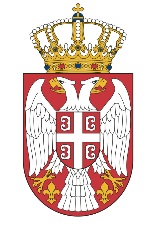 Република СрбијаМИНИСТАРСТВО ГРАЂЕВИНАРСТВА,САОБРАЋАЈА И ИНФРАСТРУКТУРЕБрој: 404-02-73/6/2019-02Датум: 05.09.2019. годинеНемањина 22-26, Београд